四川汽车职业技术学院2013—2014学年第一学期期末考试《办公自动化》课程试卷A卷所在系部：   经济管理系 					适用专业：     财务管理      考试形式：     闭卷	                        命 题 人：      吕彩霞       本试卷满分100 分，考试时间 90 分钟。一、填空题（每空1分，共10分）（标题是黑体，小四，加粗，正文是宋体，5号，行距是1.5倍）Word文档的默认扩展名为             。Word提供了            、            、            和分散对齐四种文本对齐方式。如要插入“页眉/页脚”，则应单击            下拉菜单中的“页眉/页脚”命令。在Word编辑状态下，“粘贴”操作的快捷组合键是            。Excel工作表的单元格D6代表            的意思。用PowerPoint创建的用于演示的文件称为            ，里面的每一页称为            。在PowerPoint中，为每张幻灯片设置放映时的切换方式，应使用“幻灯片放映”菜单下的       命令。二、判断题 （每题1分，共10分）在Word中，文档不能设密码保护。                                                    （   ）复制文本就是将选定的文本复制到剪贴板上，然后将其粘贴到文档的其他位置上，原选定的文本就没有了。                                                                               （   ）Excel电子表格只能做一些简单的表格。                                                （   ）“艺术字”属于一种图形的形式。                                                     （   ）用“插入”菜单的“页码”命令和用“页眉页脚”工具栏产生的页码是不同的，前者可以随意搬移。（   ）在Excel中，“Σ”按钮的意思是自动求积。                                            （   ）幻灯片上可以插入剪贴画、图片、声音和影片等多媒体信息。                              （   ）在PowerPoint2003中，设置幻灯片放映的换页效果为“垂直百叶窗”，应使用“幻灯片放映”菜单下的“自定义动画”命令。                                                               （   ）设置空心字时，点击“格式”—“字体”—“空心”即可。                               （   ）10、在幻灯片浏览中，可多次使用“Ctrl键+单击”来选定多张幻灯片。         （   ）三、选择题（每题 1.5 分，共 30 分）1、如果对选定的文本设置了下划线，要取消下划线效果，不正确的操作方法是（     ）。A、单击工具栏中的按钮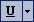 B、给文字设置其他格式，则下划线自动消失C、敲击Ctrl+Z键    D、执行【编辑】/【撤消下划线】命令2、在工作界面中，（     ）可以显示出文件的名称。A、状态栏B、菜单栏C、工具栏    D、标题栏3、要在工具栏增添或隐藏某些工具按钮，可以选择菜单栏中的（     ）。A、【工具】/【自定义】命令，然后再选择相应的选项卡B、【视图】/【工具栏】命令，再选择相应的工具栏名称C、【插入】/【对象】，再选择相应的选项D、【格式】/【样式】，再选择相应的选项4、退出Word的正确操作是（    ）。   A、单击“文件”菜单中的“关闭”命令   B、单击文档窗口上的关闭窗口按钮×   C、单击“文件”菜单中的“退出”命令   D、单击Word窗口的最小化按钮．5、在Powerpoint 2003中，要在新建的演示文稿中添加幻灯片时，下列选项中错误的是（    ）。A、执行菜单栏中的【插入】/【新幻灯片】命令B、在幻灯片选项板中的幻灯片缩略图处单击鼠标右键，从中选择【新幻灯片】选项C、单击【格式栏】中的按钮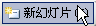     D、执行菜单栏中【插入】/【图片】命令6、在EXCEL中若要统计一组数的个数，可选用的函数是（     ）。       A、COUNT      B、MAX     C、SUM       D、AVERAGE7、EXCEL默认的工作表名称为（      ）。       A、BOOK1     B、工作表     C、SHEET1       D、图表8、单击工具栏中的（     ）按钮，文本框中的文字会居中显示。A、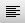 B、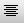 C、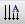 D、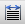 9、在Ｅxcel单元格内输入计算公式时，应在表达式前加一前缀字符（     ）。Ａ、左圆括号“（”                   Ｂ、等号“＝”Ｃ、美元号“$”                     Ｄ、单撇号“’”10、使用“格式刷”复制格式时，文字中可以含有（     ）格式。A、一　　 　B、六　　　   C、少于十　　 　　 D、无论多少11、对Excel工作区域A2：A6进行求和运算时，在选中存放计算机结果的单元格后键入。　　　　　                  　　　　　　　　　　　　　　         　　     （ 　　）。A、SUM（A2:A6）                     B、=SUM（A2:A6）C、=SUM（A2、A6）                   D、SUM（A2、A6）12、在文本框中输入文字，当一行文字达到文本框中最右侧时会（      ）。A、超出文本框                       B、不再显示文字C、自动换行                         D、无法输入文字13、下列不能完成打印输出文档操作是（　 　）。A、单击“文件”菜单下的“打印”命令。B、单击“常用”工具栏中的“打印”按钮。C、单击“文件”菜单下的“页面设置”命令。D、单击“文件”菜单下的“打印预览”，再单击工具栏中的“打印”按钮。14、在打印工作表前就能看到实际打印效果的操作是：（　 　）。A、仔细观察工作表　    B、打印预览　   　C、按F8　　   　D、分页预览15、怎样将文档中一部分选定的文字移动到指定的位置？（　 　）A、单击“编辑”菜单下的“复制”命令B、单击“编辑”菜单下的“清除”命令C、单击“编辑”菜单下的“剪切”命令D、单击“编辑”菜单下的“粘贴”命令16、使用（     ）下拉菜单中的“背景”命令改变幻灯片的背景。    A、格式         B、幻灯片放映      C、工具        D、视图17、PowerPoint中,（     ）用于查看幻灯片的播放效果。    A、大纲视图      B、幻灯片视图     C、幻灯片浏览视图      D、幻灯片放映视图18、PowerPoint中,各种视图模式切换的快捷按钮在PowerPoint窗口的（     ）。A、左上角         B、右上角         C、左下角             D、右下角19、在Excel中，将工作表或单元格中的数据复制到剪贴板中可使用（     ）快捷键。A、Ctrl+C     B、Ctrl+X     C、Crtl+V      D、Crtl+Y20、在PowerPoint的“视图”菜单中，单击“幻灯片放映”按钮，屏幕上看到的是（　 　）。A、从第一张幻灯片开始放影           B、从当前幻灯片开始放影C、从当前幻灯片的下一张开始放影     D、随机从某页开始放影四、简答题（每题 5 分，共 20 分）1、对于字符格式的设置包括那些方面（说出三种以上）？2、Word2003共有几种视图显示方式？分别哪几种？3、如何在文本中插入页码？4、怎样利用格式刷快速设定文字格式？五、实作题（每题 10 分，共30 分）1、看图完成下列各题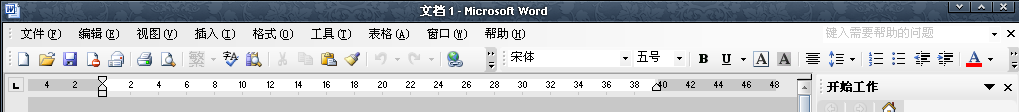 图1-1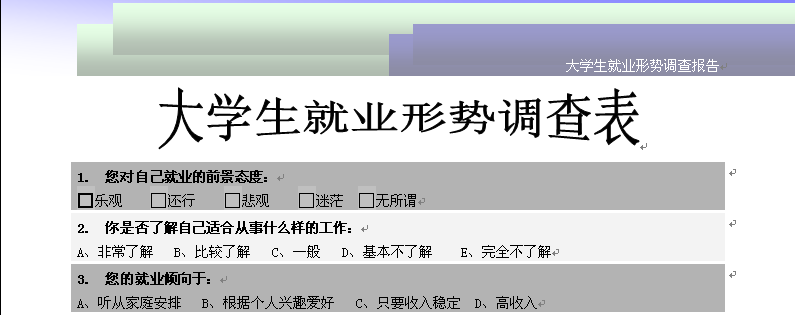 图1-2（1）、根据图1-1中的提示，如何在图1-2中将A、B、C、D等各个选项替换为复选框？（5分）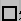 （2）、在图1-2中如何将第1、3行的单元格的底纹设置为灰色－30%，第2行的单元格底纹设置为灰色－5%？（5分）2、根据下图完成以下各题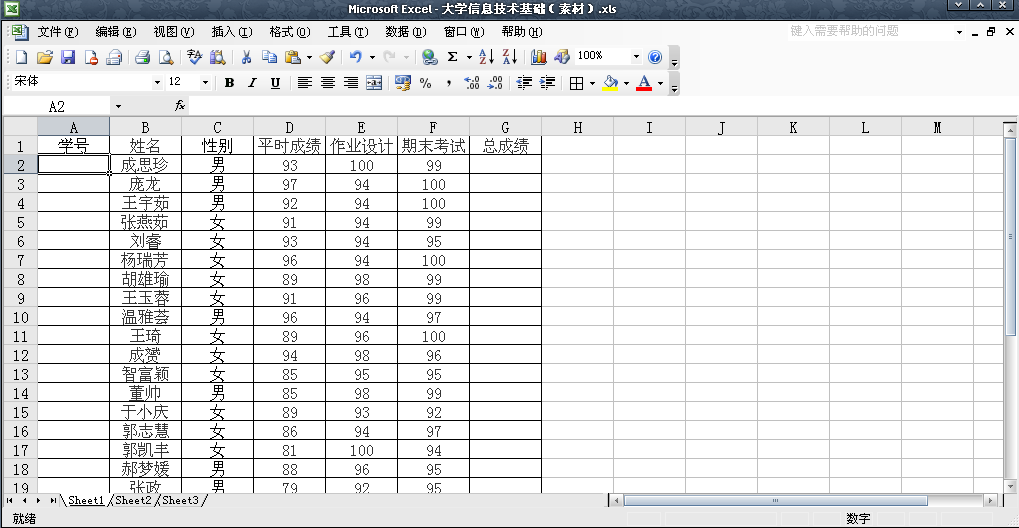 图2-1（1）、简单描述如何在A列进行学号的自动填充，成思珍的学号为“130201”，成思珍以下的同学的学号以升序的方式排列。（5分）（2）、以“成思珍”同学的记录为例，写出计算总成绩的函数。（5分）3、看图完成下列各题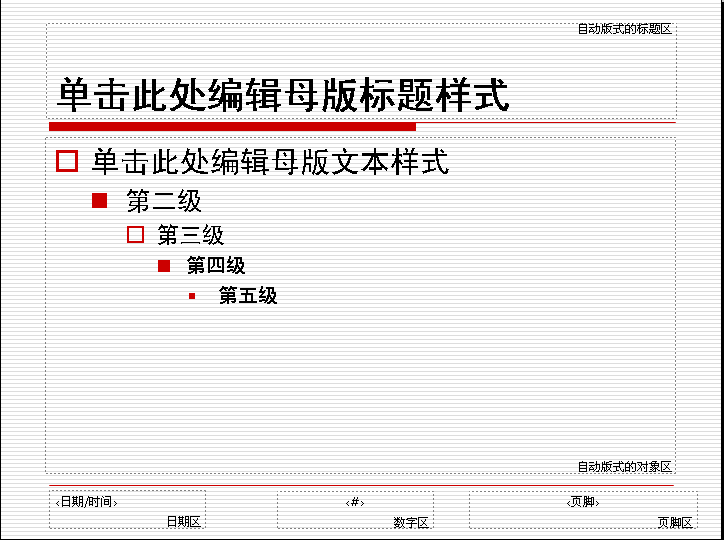 图3-1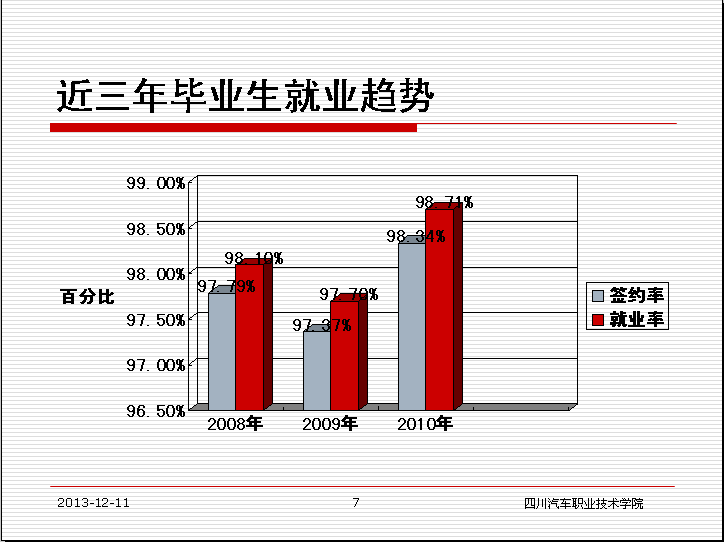 图3-2（1）、幻灯片母版的作用是什么？如图3-1所示，如何将幻灯母版中幻灯片标题设置为黑体、加粗、32号，对象区字体设置为黑体？（5分）（2）、在图3-2中如何在图表上方显示出具体的百分比数值，比如说2008年的签约率为97.79%。（5分）题号一二三四五总分得分阅卷人